МОУ ООШ им. Привалова И.М. с. АлмазовоБалашовского Района    Саратовской областиУЧЕНИКА  8  классаБабкина КириллаТема:                                                                                                                                                                                                                                                                                                                                                                                                                           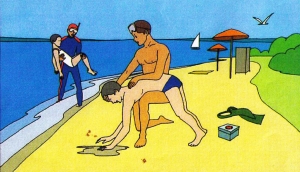 2012 – 2013 уч. годБЕЗОПАСНОСТЬ
НА ВОДЕВсем известно, что лучший отдых в жаркий летний день - у воды. Это плавание, рыбалка, игры в воде, катание на лодках и гидроциклах.Но, к сожалению, вода может не только доставлять удовольствие, но и привести к трагическим последствиям. С наступлением купального сезона резко возрастает приток отдыхающих к воде и увеличивается количество несчастных случаев, даже на самых безопасных мелких городских водоемах.За последние годы наметилась тенденция к снижению случаев гибели людей на московских водоемах. Но, несмотря на это, за купальный сезон в среднем тонет около 100 человек (данные за последние пять лет). В чем причина гибели людей? В подавляющем числе несчастных случаев - в нарушении правил безопасного поведения на воде: купание в состоянии алкогольного опьянения (70%) и купание в запрещенных местах (95%).Нарушители создают большие проблемы спасателей и, в первую очередь, самим себе. Каждый может оказаться в ситуации, когда исключительно от умелых действий будет зависеть его собственная жизнь и жизнь находящегося рядом человека. Поэтому необходимо знать основные правила безопасного поведения на водоемах и способы помощи утопающим.Прежде всего, подумайте о собственной безопасности, иначе у вас не будет возможности оказать помощь другим.1. Купайтесь только в специально отведенных местах, на оборудованных пляжах, где в случае беды вам помогут спасатели. В непроверенном водоеме могут быть водовороты, глубокие ямы, густые водоросли, холодные ключи, коряги, сильное течение, захламленное дно, что может привести к травме, а ныряние - к гибели.2. Не купайтесь в состоянии алкогольного опьянения. Это основная причина гибелилюдей на воде.3. Не подплывайте к близко идущим (стоящим на якоре, у причалов) судам, катерам, лодкам, плотам, не ныряйте под них: вас может затянуть под днище, винты, ударить бортом, захлестнуть волной.4. Соблюдайте правила пользования лодками и другими плавательными средствами: не перегружайте их, не раскачивайте, не прыгайте с них в воду. Залезть в лодку надо со стороны носа или кормы, чтобы не опрокинуть ее. Помните, что кто-то из находящихся в лодке может не уметь плавать.5. Не пользуйтесь надувными матрацами, камерами, досками, если не умеете плавать. Даже слабый ветер способен унести их далеко от берега.6. Если не умеешь плавать, заходи в воду только по пояс.7. Не заплывайте за буйки и другие ограждения, установленные в местах для купания. Они предупреждают: дальний заплыв - это переохлаждение, мышечное переутомление, судороги, гибель.8. Не допускайте шалостей на воде, связанных с нырянием и захватом купающихся, не балуйтесь на воде, не пугайте других.9. Не подавайте ложных сигналов бедствия.10. Не купайтесь в одиночку в вечернее и ночное время суток. В темноте вы можете потерять ориентацию и заплыть слишком далеко от берега, вас могут не заметить с идущего судна, ночью простой испуг превращается в панический страх - первую причину утопления.Одной из опасностей для жизни человека, находящегося в воде, являетсяпереохлаждение организма, в результате чего в нем начинаются необратимые процессы, и человек погибает даже на мелководье. Купаться рекомендуется при температуре воды не ниже +18 С, а воздуха +20 С. Купаться можно не более 3-5 раз подряд по 10-15 минут.Не рекомендуется купаться раньше, чем через 1,5-2 часа после еды.Купание детей должно проходить только под контролем взрослых!ЕСЛИ:1) В воде случились судороги: свело руки или ноги. Не теряйтесь, старайтесь удержаться на поверхности воды, плывя на спине. Энергично разотрите сведенную мышцу. Если на берегу есть люди, не стесняйтесь позвать их на помощь.2). Случайно хлебнули воды. Остановитесь, приподнимите голову над водой и откашляйтесь. Энергичные движения руками и ногами помогут держаться вертикально в воде, а потом приплыть к берегу.3). Попав в водоворот, наберите побольше воздуха в легкие. Погрузитесь в воду и сделайте сильный рывок в сторону по течению, всплывайте на поверхность.4). Запутавшись в водорослях, не делайте резких движений и рывков. Лягте на спину, и постарайтесь мягкими, спокойными движениями выплыть в ту сторону, откуда приплыли. Если это не поможет, нужно подтянуть ноги к животу и осторожно освободиться от водорослей руками.5). Попав в сильное течение, не теряйтесь, не плывите против потока. Плывите по течению, постепенно смещаясь к берегу.Главное при самоспасании - не впасть в панику, владеть собой, спокойно предпринимать необходимые меры для выхода из создавшегося положения.Если вы заметили тонущего человека или услышали крики о помощи, немедленно сообщите о происшествии в службы спасения. Занесите в память вашего сотового телефона номер: 112 Спасатели всегда готовы оказать помощь терпящему бедствие на воде, у них есть для этого соответствующее снаряжение, в том числе и для подъема утонувшего с грунта (дна) и последующего его оживления, если он находился под водой не более 6 минут, поэтому действовать надо оперативно.Если поблизости нет спасательной станции и некому прийти на помощь, кроме вас, прежде всего оцените свои возможности и, если вы уверены в своих силах: 1). Посмотрите, нет ли рядом спасательного круга или другого предмета, способного увеличить плавучесть человека (палки, доски), бросьте его на максимальное расстояние в сторону тонущего. Подплывите к нему (но не вплотную), постарайтесь успокоить и одобрить. Выясните, контролирует ли он свои действия, если тонущий не потерял самообладание, то помогите ему держаться на воде и добраться до берега, при этом он может держаться за ваши плечи.2). Если человек потерял самообладание, то действовать надо осторожно, чтобы он не увлек вас за собой под воду. Подплыв, надо нырнуть под него и, взяв за ноги, вытолкнуть вверх, одновременно разворачивая его к себе спиной. Оказавшись сзади, захватите своей рукой обе руки тонущего под локти, приподнимите и разверните его лицом вверх над поверхностью воды, чтобы он мог дышать. Ваша вторая рука при этом остается свободной, и вы можете плыть и транспортировать тонущего к берегу. 3). Если человек уже погрузился под воду, не оставляйте попыток найти его на глубине, а затем вернуть к жизни. Это можно сделать, если утонувший находился в воде не более 6 минут. Подняв потерпевшего из воды и доставив его на берег, попросите находящихся поблизости людей вызвать «скорую помощь» и немедленно начинайте его реанимировать.